Схема по регистрации и подтверждению личности при регистрации на ЕПГУВ первую очередь необходимо зайти на адрес http://www.gosuslugi.ru/.
В открывшемся окне Вам необходимо выбрать местоположение. После того,
как нажмете на «Российская Федерация», в следующем открывшемся окне нажимайте на свой край, область, республику, где Вы проживаете и в последнем конкретно выбирайте свой населенный пункт.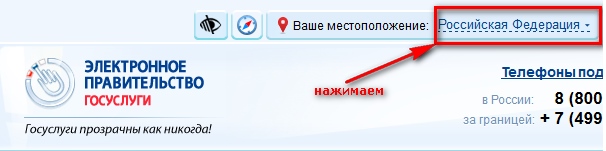 Переходим к регистрации.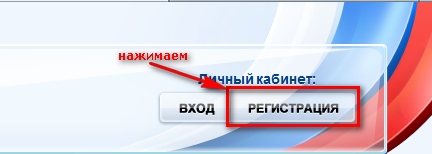 Шаг 1. Предварительная регистрация.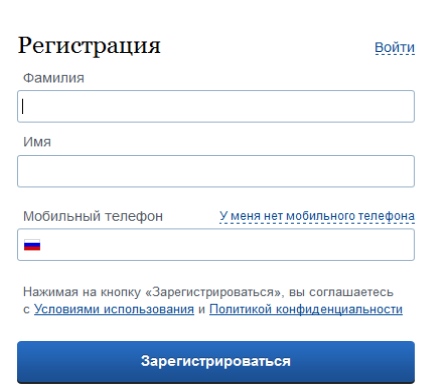 Заполняем. Если вводили номер мобильного телефона, подтверждаем его: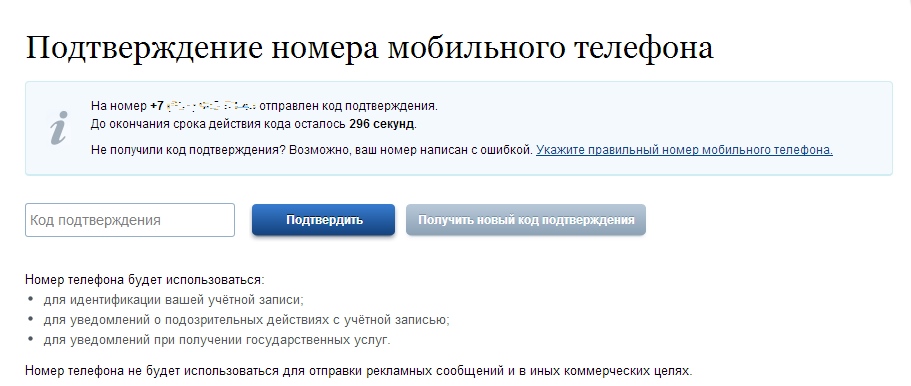 Придумываем и вводим пароль: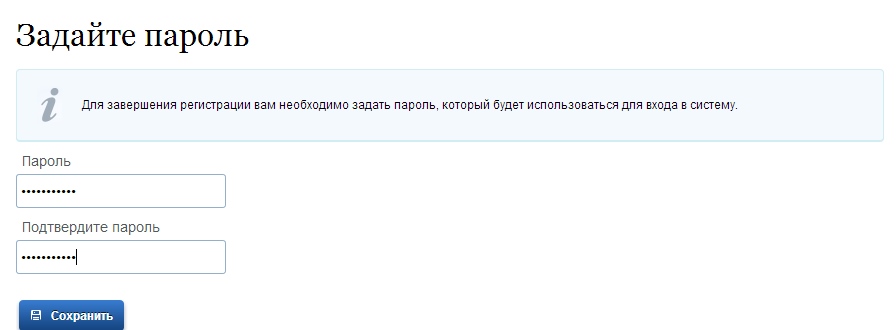 Получаем поздравление: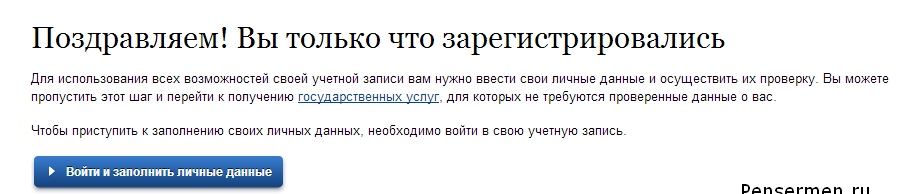 Шаг 2. Заполнение личных данных.Входим в вой личный кабинет: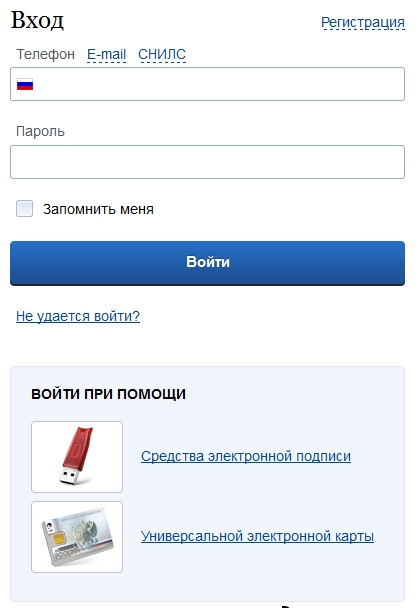 Когда войдете в личный кабинет, Вы увидите свои личные данные. Нажимаем «Перейти к редактированию», если есть необходимость, редактируем и в следующем окне нажимаем «Подтвердить»: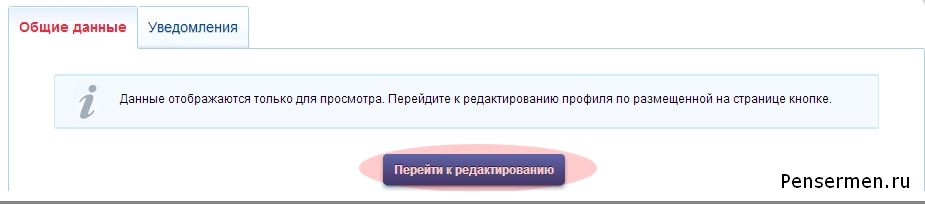 Для подтверждения Вам будет необходимо заполнить следующую форму: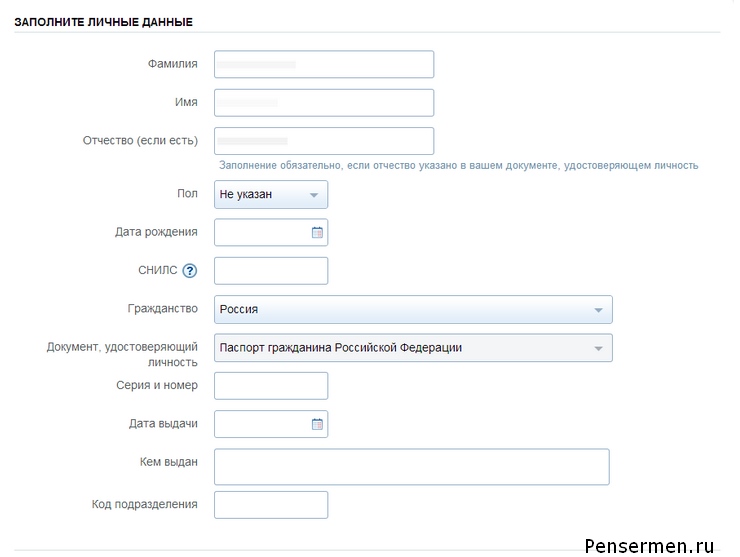 Данные отправляются на автоматическую проверку.Шаг 3. Проверка введенных данных.Пока Ваши данные проходят проверку в Пенсионном Фонде
Российской Федерации и ФМС кнопка «Перейти к подтверждению личности» неактивна: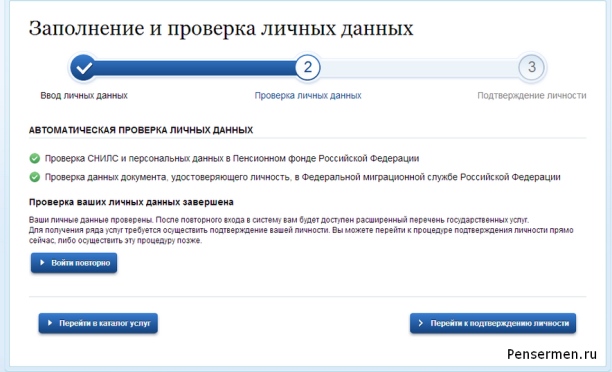 Как только проверка закончится Вы получите смс-сообщение или письмо на электронную почту.На сайте отобразится уведомление и кнопка станет активной: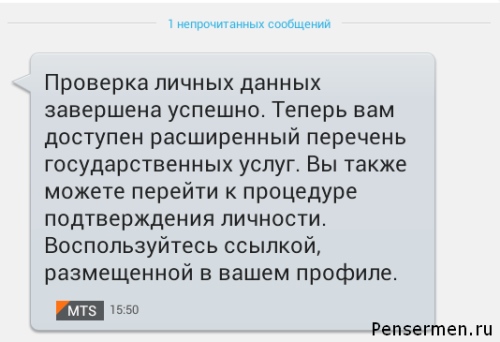 Шаг 4. Подтверждение личности.Нажимаем кнопку «Перейти к подтверждению личности» и видим следующее: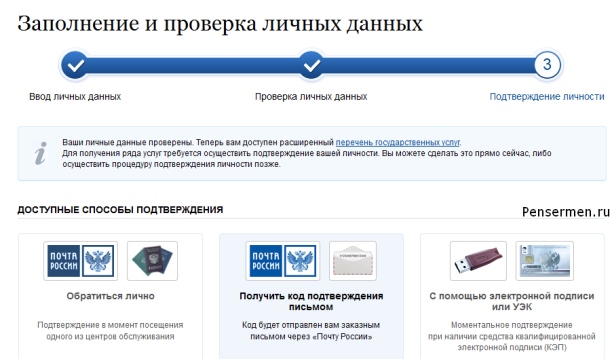 Вам предлагается 3 (три) способа подтверждения: «Обратиться лично»,
«С помощью электронной подписи», «Получить код подтверждения письмом».Если выберите «Получить код подтверждения письмом», необходимо будет заполнить форму открывшеюся под ней и нажать кнопку «Доставить»: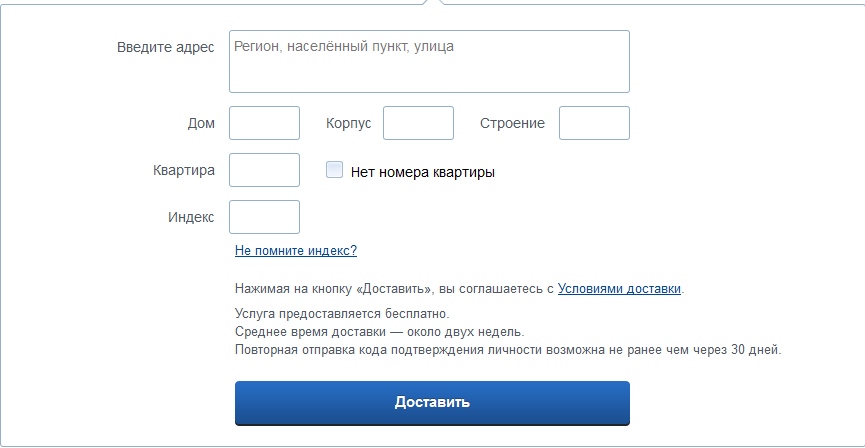 После этого откроется страница с Вашим персональными данными, только сверху добавиться информационное окно с полем для ввода кода подтверждения. Оно изображено ниже.Обычно извещение на получение заказного письма приходит не позднее чем через 2 (две) недели после подтверждения личности на сайте.Получив письмо необходимо ввести код, указанный в нем, в поле на главной страничке персональных данных Вашего личного кабинета, или на страничке подтверждение личности: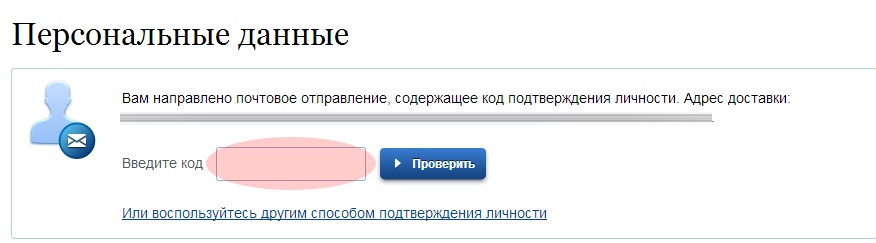 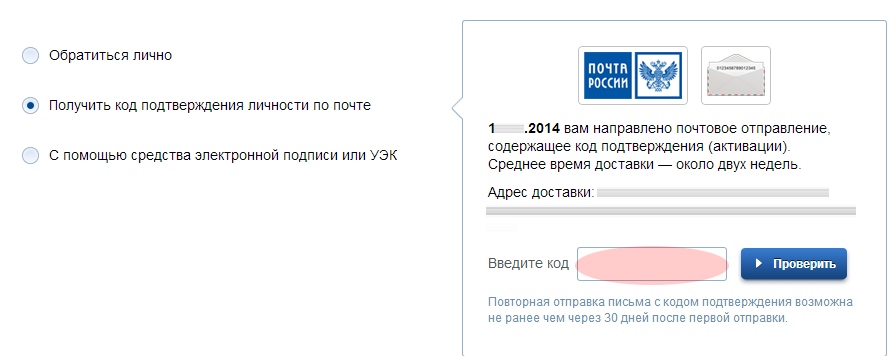 После ввода, когда появится логотип подтверждения учетной записи и Вам станут доступны все имеющиеся услуги на портале: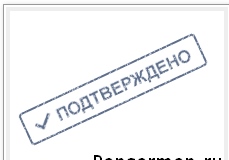 